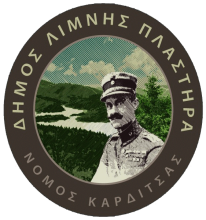 			ΑΙΤΗΣΗ – ΥΠΕΥΘΥΝΗ ΔΗΛΩΣΗΓΙΑ  ΠΑΙΔΙΑ  6  ΕΩΣ  16  ΕΤΩΝ (ΓΕΝΝΗΜΕΝΑ ΑΠΟ 01-01-2003 ΕΩΣ 31-12-2013)			(Παρακαλούμε  να  συμπληρωθεί  με  κεφαλαία  γράμματα)ΟΝΟΜΑΤΕΠΩΝΥΜΟ (πατέρα) : ___________________________________________________ΟΝΟΜΑΤΕΠΩΝΥΜΟ(μητέρας) : ___________________________________________________Διεύθυνση  κατοικίας :  οδός  ______________________      αρ. ________   Τ. Κ.  _____________Πόλη : ______________________________       Τηλέφωνο  οικίας : _______________________ΟΝΟΜΑΤΕΠΩΝΥΜΟ(παιδιού) :  ___________________________________________________Ημερομηνία  γέννησης :  ______________                                    κορίτσι         αγόριΤηλέφωνα  ανάγκης(κινητά) : ________________________________________________Εmail: Οικογενειακό εισόδημα : _________________ (Φορολογητέο)ΔημότηςΛίμνης Πλαστήρα                 Εργαζόμενος Άνεργος : Πατέρας         ΜητέραΜονογονεϊκή       Τρίτεκνη        Πολύτεκνη      Αριθμός παιδιώνΑδελφός/ή  κατασκηνωτήΑΜΕΑ         Γονέας κατασκηνωτή ΑΜΕΑΚΑΤΑΣΚΗΝΩΤΙΚΕΣ  ΠΕΡΙΟΔΟΙ:Α΄(1/8/2019-10/8/2019)          Β΄(12/8/2019-21/8/2019)                            Ημερομηνία : ---------/----/2019                                                                      ___________________________________________                                                                                                                  (όνομα – υπογραφή  κηδεμόνα)  Απαραίτητα  δικαιολογητικά  συμμετοχής :Πιστοποιητικό οικογενειακής κατάστασης. Φωτοτυπία εκκαθαριστικού εφορίας(2018).Για  αλλοδαπούς:Φωτοτυπία  άδειας  διαμονής  σε ισχύ.Για άνεργους: Βεβαίωση ανεργίας ΟΑΕΔ έκδοσης εντός 5 ημερών πριν την υποβολή της αίτησης.